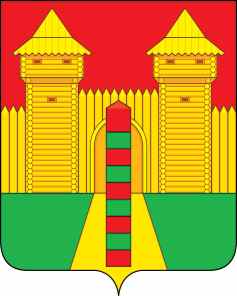 АДМИНИСТРАЦИЯ  МУНИЦИПАЛЬНОГО  ОБРАЗОВАНИЯ «ШУМЯЧСКИЙ   РАЙОН» СМОЛЕНСКОЙ  ОБЛАСТИПОСТАНОВЛЕНИЕот 31.05.2024г. № 274          п. ШумячиАдминистрация муниципального образования «Шумячский район»                         Смоленской областиП О С Т А Н О В Л Я Е Т:1. Внести в муниципальную программу «Социально-экономическое развитие Шумячского городского поселения», утвержденную постановлением Администрации Шумячского городского поселения от 07.11.2013г.  № 206 «Об утверждении муниципальной программы «Социально-экономическое развитие Шумячского городского поселения на 2014-2018 годы»  (в редакции постановлений Администрации Шумячского городского поселения от 23.01.2014 № 7, от 25.02.2014 № 22, от 23.05.2014 № 68, от 30.05.2014 № 69, от 26.06.2014 № 86, от 24.07.2014 № 97, от 24.09.2014 № 129,  от 05.11.2014                       № 152, постановлений Администрации муниципального образования «Шумячский район» Смоленской области от 18.03.2015г. № 178, от 13.04.2015г. № 236, от 15.06.2015г. № 362, от 01.09.2015г. № 534, от 24.11.2015г. № 745, от 22.12.2015г. № 824, от 27.01.2016г. № 45, от 28.01.2016г. № 50, от 14.03.2016г. №200, от 24.03.2016г. №253, от 27.09.2016г. №670, от 24.10.2016г. №726, от 14.11.2016г. №773, от 27.12.2016г. №838, от 23.03.2017г. №249, от 11.04.2017г. №291, от 22.05.2017г. №396, от 08.06.2017г. №435, от 18.07.2017г. №494, от 07.08.2017г. №525, от 08.11.2017г. №696, от 25.12.2017г. №831, от 10.04.2018г. №186, от 14.05.2018г. №245,от 06.08.2018г. №391, от 26.09.2018г. №458, от 18.12.2018г. №596, от 14.03.2019г. №133, от 09.04.2019г. №190, от 19.06.2019г. №295, от 17.09.2019г. №410, от 19.11.2019г. №520, от 26.12.2019г. № 615, от 25.02.2020г. №92, от 28.02.2020г. №113, от 16.03.2020г. №148, от 27.05.2020г. №288, от 08.06.2020г. №298, от 29.10.2020г. №525, от 19.11.2020г. №567, от 26.12.2020г. №652, от 12.04.2021г. №142, от 20.04.2021г. №159, от 25.05.2021г. № 202, от 10.09.2021г. №382, от 20.10.2021г. № 464, от 27.12.2021г. №587, от 30.03.2022г. № 171, от 30.11.2022г №539, от 22.12.2022г №573, от 21.06.2023г №273, от 16.08.2023г №358, от 30.01.2024г №39) (далее-муниципальная программа следующие изменения:1. В паспорте муниципальной программы:1.1. Раздел 2 паспорта муниципальной программы изложить в новой редакции:П А С П О Р Тмуниципальной программы «Социально-экономическое развитие Шумячского городского поселения»Основные положения                                                                                                                             »	1.2. Подраздел 2 муниципальной программы «Показатели муниципальной программы» изложить в новой редакции:«2. Показатели муниципальной программы                                                                                                                            »	1.3 Подраздел 4 муниципальной программы «Финансовое обеспечение муниципальной программы» изложить в следующей редакции:« 4.  Финансовое обеспечение муниципальной программы                                                                                                                                     »	2. Приложение № 2 «Паспорт комплекса процессных мероприятий» к паспорту муниципальной программы:- паспорт комплекса процессных мероприятий «Повышение безопасности дорожного движения» изложить в следующей редакции:«                                              ПАСПОРТКомплекса процессных мероприятий«Повышение безопасности дорожного движения»1. Общие положения2. Показатели реализации комплекса процессных мероприятий                                                                                                                                   »         3. Приложение № 3 «Финансирования структурных элементов муниципальной программы» к паспорту муниципальной программы изложить в новой редакции:«               Финансирования структурных элементов муниципальной программы                                                                                                                                                           »4. Настоящее постановление вступает в силу со дня его подписания.Глава муниципального образования«Шумячский район» Смоленской области                                         Д.А.Каменев    О внесении изменений в муниципальную программу «Социально-экономическое развитие Шумячского городского поселения» Ответственный исполнитель 
муниципальной программы Администрация муниципального образования «Шумячский район» Смоленской областиПериод реализацииЭтап I: 2014-2023 годаЭтап II:2024-2026 годаЦели муниципальной программы Обеспечение долгосрочной сбалансированности и устойчивости бюджетной системы, повышение качества социально-экономического развития Шумячского городского поселения Объемы финансового обеспечения за весь период реализации (по годам реализации и в разрезе источников финансирования на очередной финансовый год и 1, 2 годы планового периода)общий объем финансирования составляет 375 705.4 тыс. рублей, из них:Этап I:2014-2023 года (всего)- 305 378 тыс. руб., из них:средства федерального бюджета – 2 033.9 тыс. рублей;средства областного бюджета – 160 974.2 тыс. рублей;средства местного бюджета – 142 369.9 тыс. рублей;средства внебюджетных источников – 0 тыс. рублейЭтап II:2024-2026 года общий объем финансирования   70 327.4 тыс. руб., из них:очередной финансовый год (2024г) – всего 27 903.6 тыс. рублей, из них:средства федерального бюджета – 0 тыс. рублей;средства областного бюджета –      12 371.1 тыс. рублей;средства местного бюджета – 15 532.5тыс. рублей;средства внебюджетных источников – 0 тыс. рублей1- й год планового периода (2025г) – всего 17 418.6 тыс. рублей, из них:средства федерального бюджета – 0 тыс. рублей;средства областного бюджета –    3 000 тыс. рублей;средства местного бюджета – 14 418.6 тыс. рублей;средства внебюджетных источников – 0 тыс. рублей;2-й год планового периода (2026г) – всего 25 005.2 тыс. рублей, из них:средства федерального бюджета –0 тыс. рублей;средства областного бюджета –    10 502 тыс. рублей;средства местного бюджета – 14 503.2тыс. рублей;средства внебюджетных источников –0 тыс. рублей.Влияние на достижение целей муниципальных программОжидаемые результаты реализации муниципальной программы соответствуют целям муниципальной программы.Кроме этого, результатами реализации муниципальной программы являются: - эффективное решение вопросов местного значения;- перевод большей части расходов местного бюджета на    принципы программно-целевого планирования, контроля и последующей оценки эффективности их использования;- повышение обоснованности, эффективности и прозрачности бюджетных расходов;- качественная организация исполнения бюджета Шумячского городского поселения;- повышение уровня социально-экономического развития поселения.Наименование показателя, единица измеренияБазовое значение показателя (в году, предшествующему очередному финансовому году)Планируемое значение показателя Планируемое значение показателя Планируемое значение показателя Наименование показателя, единица измеренияБазовое значение показателя (в году, предшествующему очередному финансовому году)очередной финансовый год1-й год планового периода2-й год планового периода123451. Охват бюджетных ассигнований по бюджету Шумячского городского поселения показателями, характеризующими цели и результаты их использования (тыс.руб.)33 900.227 903.617 418.625 005.2Наименование муниципальной программы, структурного элемента / источник финансового обеспеченияВсегоОбъем финансового обеспечения по годам реализации, тыс. рублейОбъем финансового обеспечения по годам реализации, тыс. рублейОбъем финансового обеспечения по годам реализации, тыс. рублейНаименование муниципальной программы, структурного элемента / источник финансового обеспеченияВсегоочередной финансовый год1-й год планового периода2-й год планового периода1345Муниципальная программа (всего),в том числе:70 327.427 903.617 418.625 005.2федеральный бюджет0.000.000.000.00областной бюджет25 873.112 371.13 000.0010 502.00местный бюджет44 454.315 532.514 418.614 503.2внебюджетные средства0.000.000.000.00Ответственный за выполнение комплекса мероприятий Администрация муниципального образования «Шумячский район» Смоленской областиСвязь с муниципальной программой Муниципальная программа «Социально-экономическое развитие Шумячского городского поселения»Наименование показателя реализации, единица измеренияБазовое значение показателя реализации (к очередному финансовому году)Планируемое значение показателя реализации на очередной финансовый год и плановый периодПланируемое значение показателя реализации на очередной финансовый год и плановый периодПланируемое значение показателя реализации на очередной финансовый год и плановый периодНаименование показателя реализации, единица измеренияБазовое значение показателя реализации (к очередному финансовому году)очередной финансовый год1-й год планового периода2-й год планового периода123451. Расходы по содержанию и ремонту дорог за счет средств дорожного фонда (тыс. руб.)1 646.91 941.91 994.61 993.52. Расходы по содержанию и ремонту дорог за счет средств бюджета поселения (тыс. руб.)2 283.42 420 81 921.82 000.53. Проектирование, строительство, реконструкция, капитальный ремонт и ремонт автомобильных дорог общего пользования местного значения (тыс. руб.)13 810.09 871.1-субсидия из областного бюджета;9.9-бюджет ШГП0.000.00№ п/пНаименованиеУчастник государственной программы Источник финансового обеспечения (расшифровать)Объем средств на реализацию Муниципальной программы на очередной финансовый год и плановый период (тыс. рублей)Объем средств на реализацию Муниципальной программы на очередной финансовый год и плановый период (тыс. рублей)Объем средств на реализацию Муниципальной программы на очередной финансовый год и плановый период (тыс. рублей)Объем средств на реализацию Муниципальной программы на очередной финансовый год и плановый период (тыс. рублей)№ п/пНаименованиеУчастник государственной программы Источник финансового обеспечения (расшифровать)всегоочередной финансовый год1-й год планового периода2-й год планового периода123456787Комплекс процессных мероприятий«Повышение безопасности дорожного движения»Мероприятие 1. Расходы по содержанию и ремонту дорог за счет средств дорожного фонда Администрация м.о. «Шумячский район» Смоленской областиБюджетШумячского городского поселения5 930.01 941.91 994.61 993.5Мероприятие 2. Расходы по содержанию и ремонту дорог за счет средств бюджета поселенияАдминистрация м.о. «Шумячский район» Смоленской областиБюджетШумячского городского поселения6 343.12 420.81 921.82 000.5Мероприятие 3. Проектирование, строительство, реконструкция, капитальный ремонт и ремонт автомобильных дорог общего пользования местного значения Администрация м.о. «Шумячский район» Смоленской областиОбластной бюджет;БюджетШумячского городского поселения9 871.1       9.99 871.1      9.90.000.00Итого по комплексу процессных мероприятий22 154.114 243.73 916.43 994.0